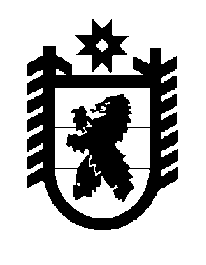 Российская Федерация Республика Карелия    ПРАВИТЕЛЬСТВО РЕСПУБЛИКИ КАРЕЛИЯРАСПОРЯЖЕНИЕот  9 февраля 2017 года № 72р-Пг. Петрозаводск 	Внести в состав рабочей группы, образованной распоряжением Правительства Республики Карелия от 5 февраля 2016 года № 72р-П (Собрание законодательства Республики Карелия, 2016, № 2, ст. 293), следующие изменения:1) включить в состав рабочей группы следующих лиц:Савельев Ю.В. – заместитель Премьер-министра Правительства Республики Карелия, руководитель рабочей группы; Палкина О.В. – начальник управления – начальник отдела Министерства сельского, рыбного и охотничьего хозяйства Республики Карелия, секретарь рабочей группы;Грищенков А.В. – заместитель Министра финансов Республики Карелия;Гущина А.В. – заместитель директора Карельского регионального филиала акционерного общества «Российский сельскохозяйственный банк» (по согласованию);2) указать новую должность Федулиной Т.Н. – заместитель Руководителя Администрации Главы Республики Карелия – начальник управления Администрации Главы Республики Карелия;3) исключить из состава рабочей группы Беляеву Е.В., Перная В.П., Соломину И.В., Чмиля В.Я.              Глава Республики Карелия                                                                  А.П. Худилайнен